18 марта 2018 года в рамках проекта «Родители, в школу!» в селе Степной Кучук, согласно совместно составленному плану Администрации села и школы, прошли  ряд мероприятий с участием взрослых и детей. 1.Выставка декоративно-прикладного искусства «Радуга талантов», которую увидели все избиратели села Степной Кучук.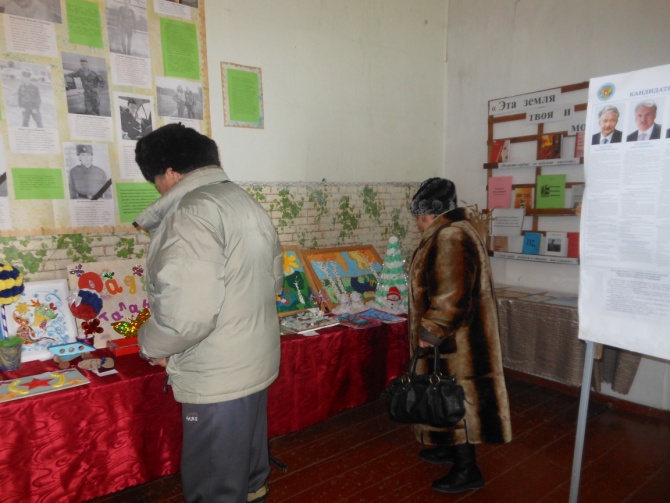 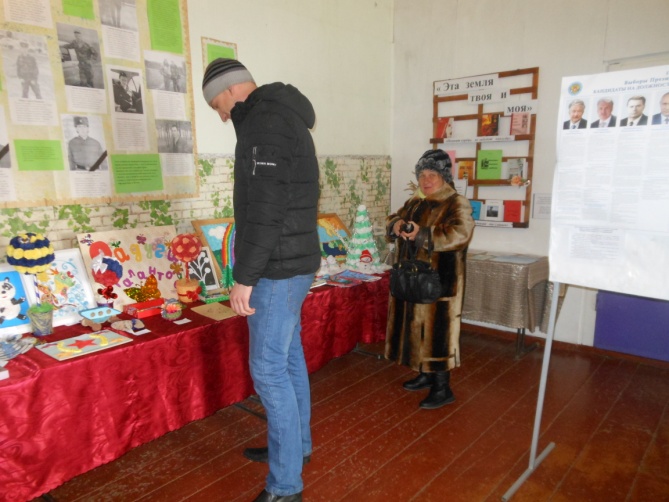 2.Игровая программа для детей и родителей «Правила дорожной безопасности».Родители  и учащиеся школы в игровой форме вспомнили  правила дорожного движения.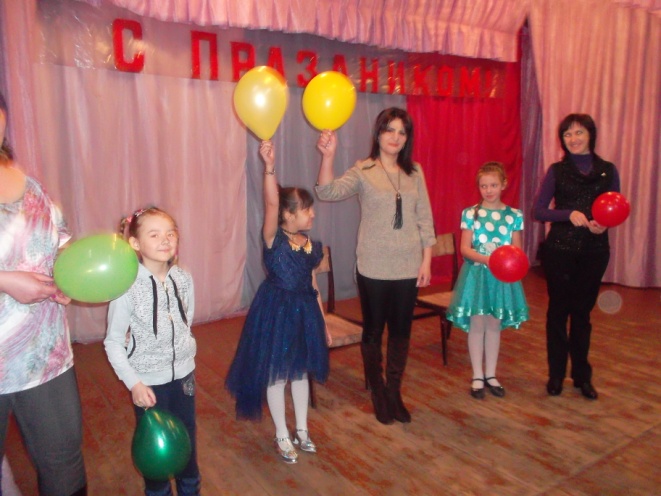 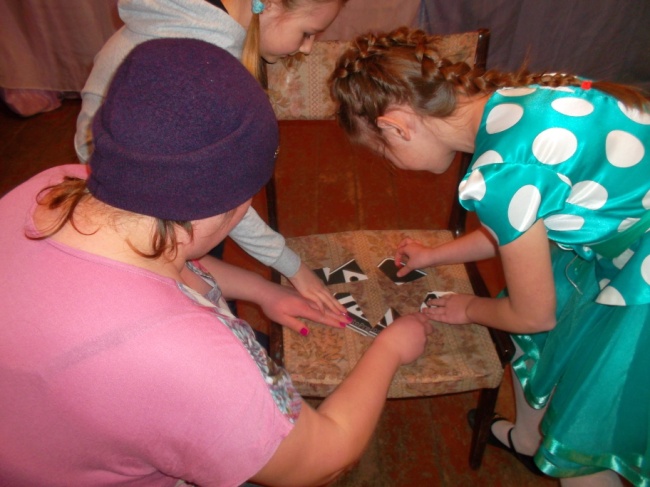 3.Акция «Фото на выборах».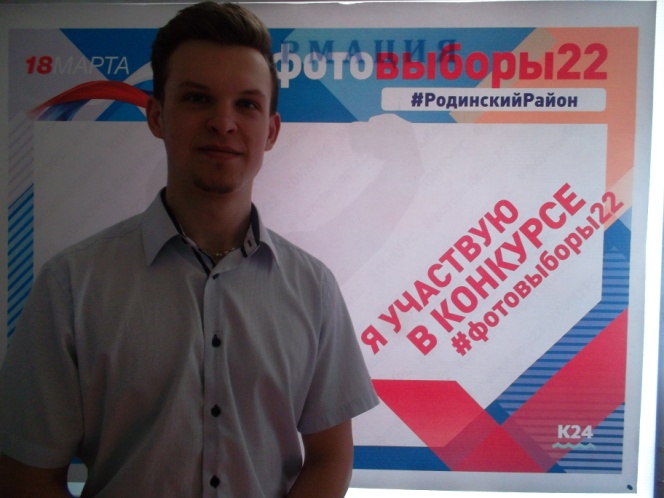 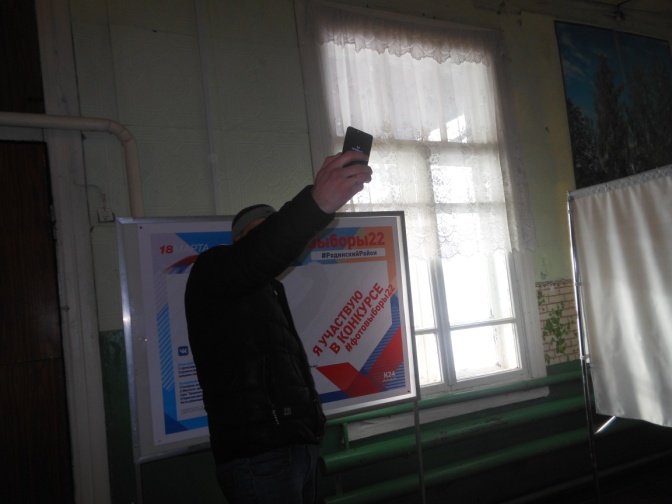 4. Хобби-студия «Планета рукоделия» Мастер-класс с приглашением рукодельниц села:  Зуева Т.И. техника «Канзаши», Марченко Т.Н «Квиллинг» и др.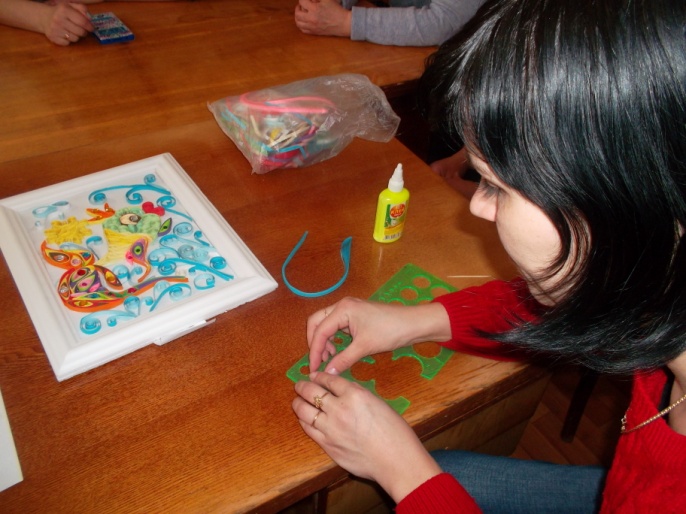 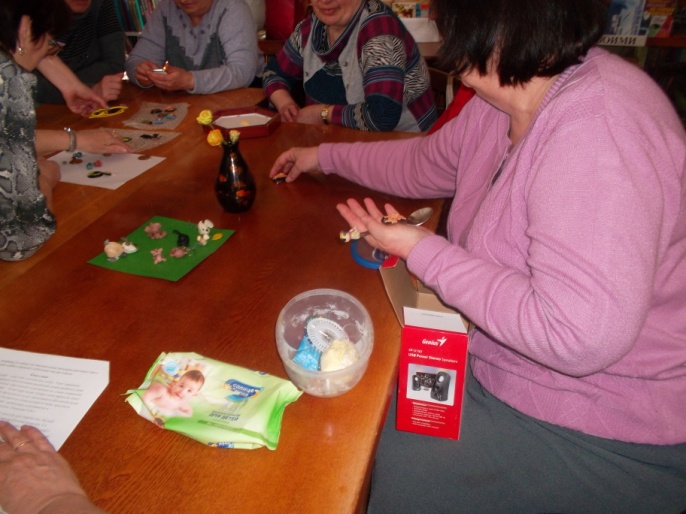 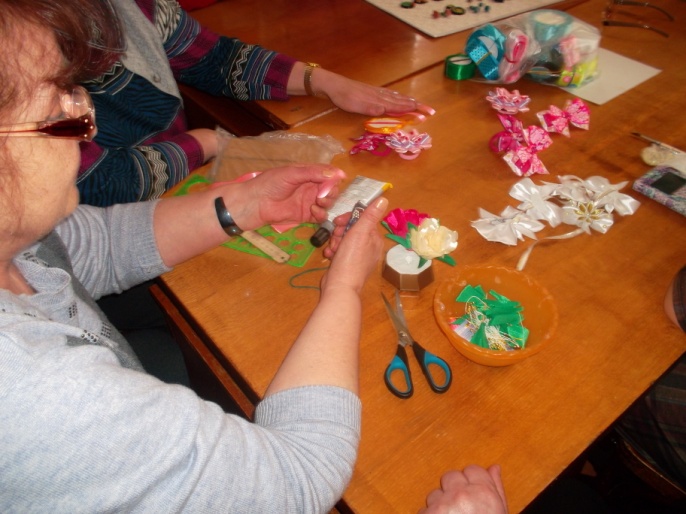 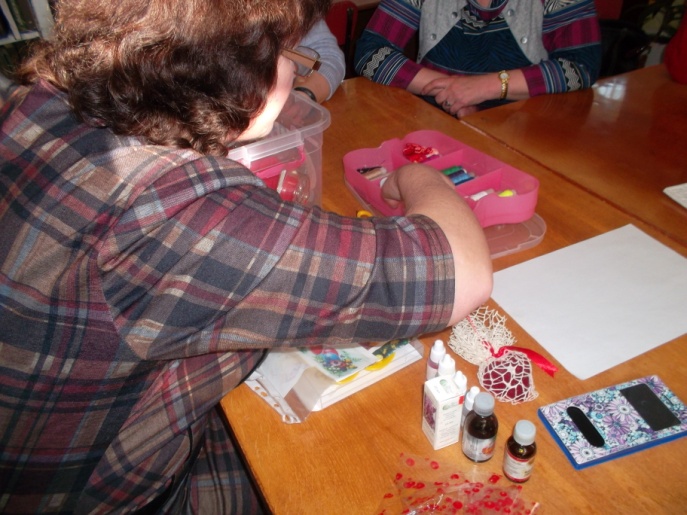 5. Праздничный концерт в СДК  с участием учащихся школы. Номера от школы:1. «Мамочка моя», 2. Дуэт «Моя Россия»,3. Песня «Цветик-семицветик».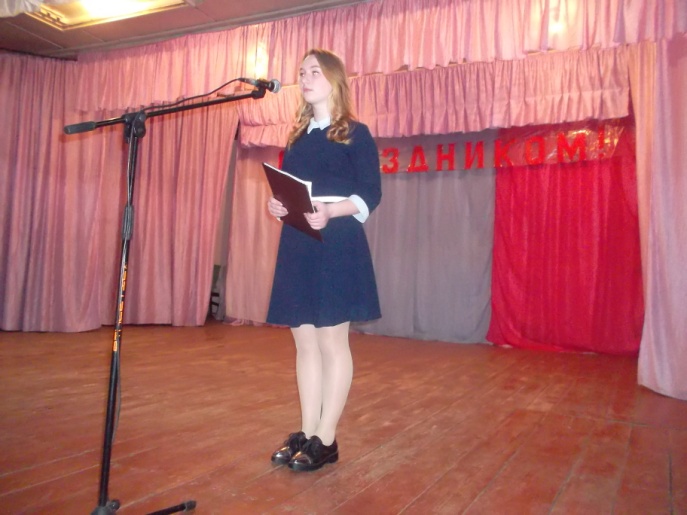 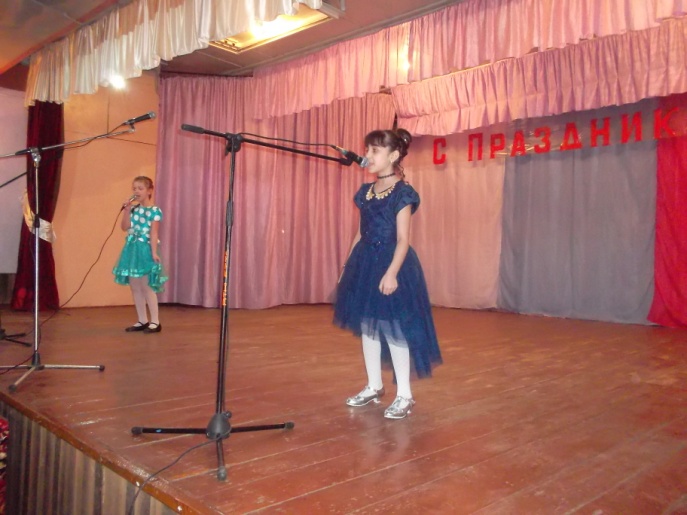 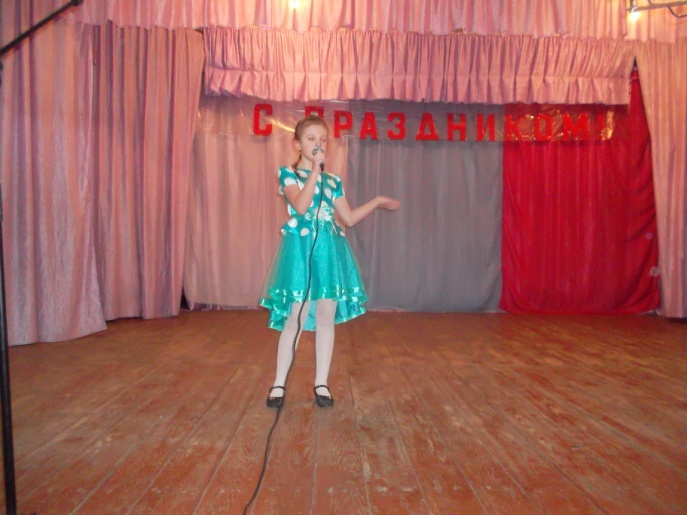 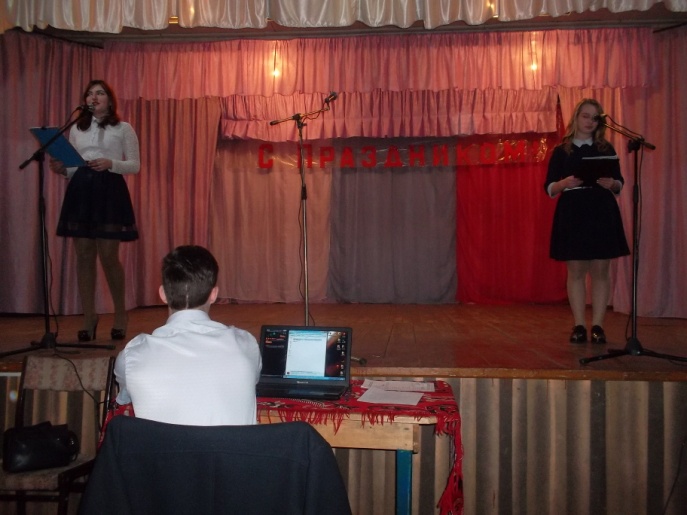 6. Мастер-класс «Наряды из бумаги». Вниманию присутствующих была представлена коллекция платьев из бумаги и изготовление нарядов из газет с участием присутствующих.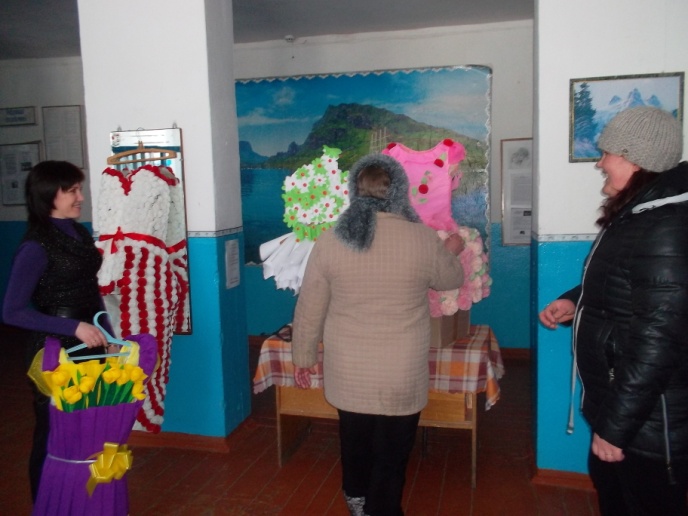 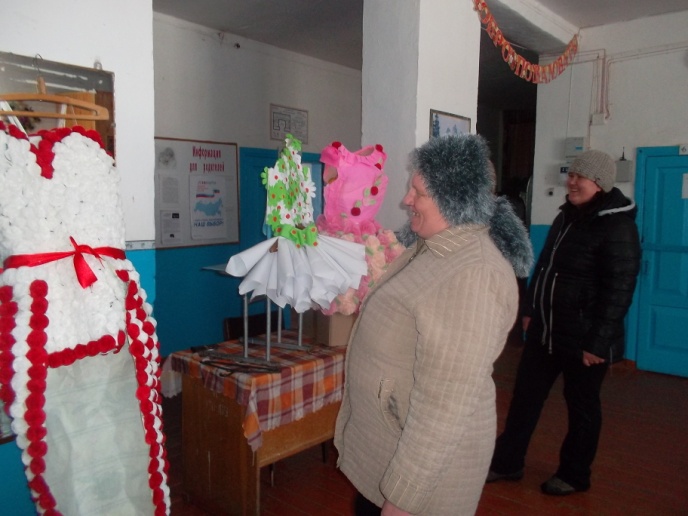 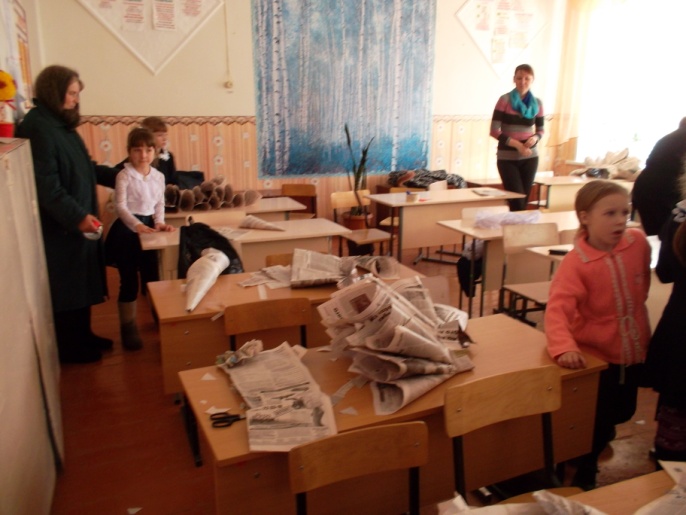 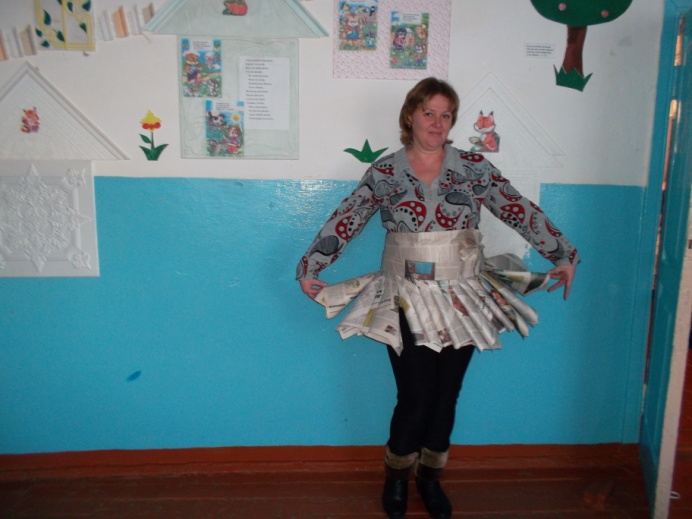 Мастер-класс «Народная кукла» провела Чинакало Н.П., приглашенные познакомились  с народными куклами и изготовили их.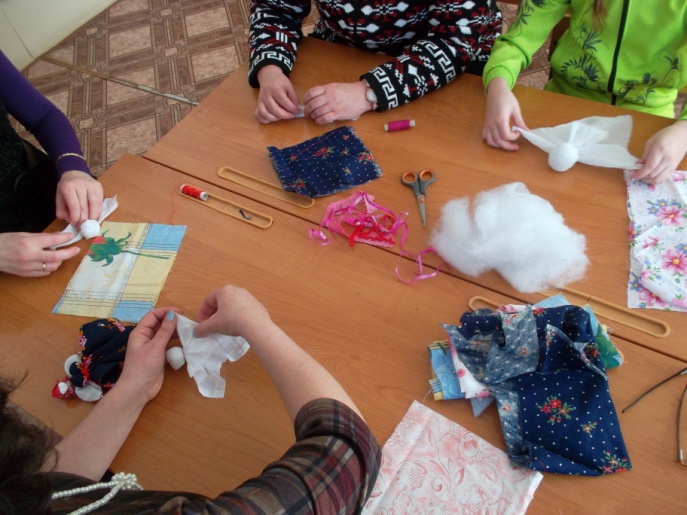 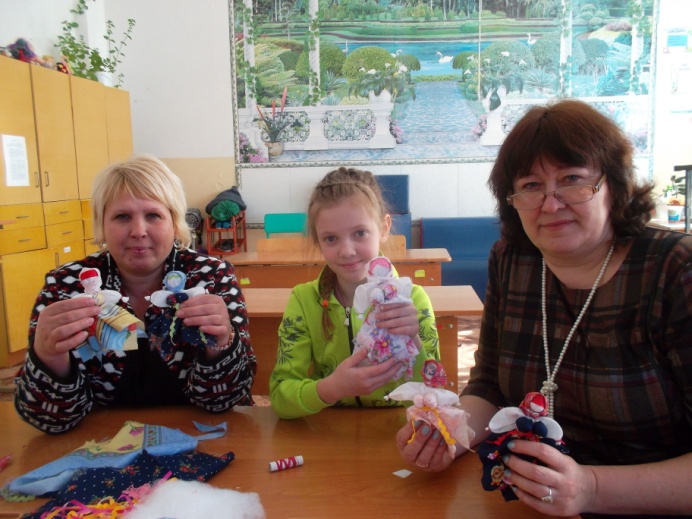 7. Жители села с увлечением поиграли в домино.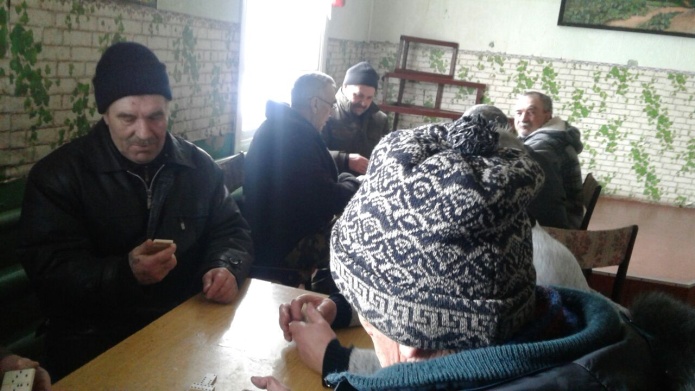 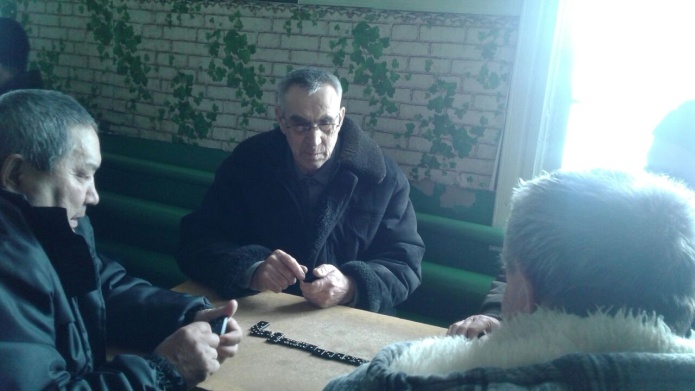 8.8. Выставка  «Эта Земля твоя и моя» ( на местном материале. Информация о районе,  целинниках,  ветеранах войны и др.)  Организована  в фойе ДК.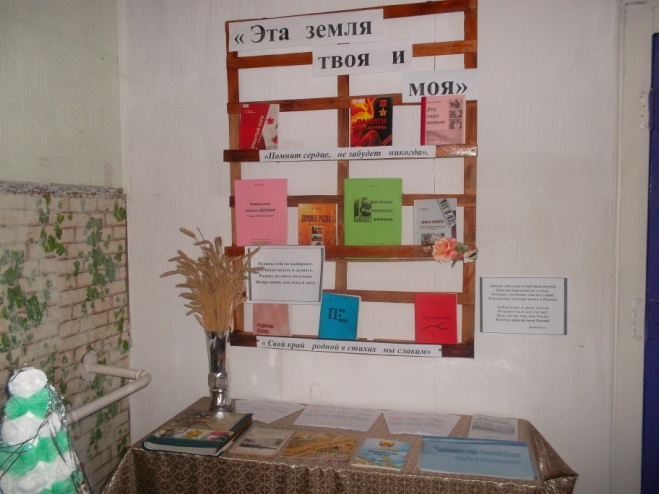 